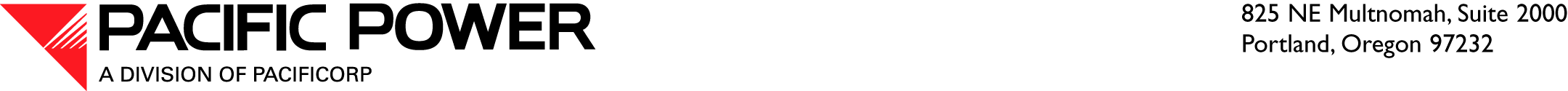  June 17, 2010 ELECTRONIC FILING OVERNIGHT DELIVERY Utilities and Transportation Commission
  98504-7250Attention:	David W. Danner
		Executive Director and SecretaryRE:	Affiliated Interest Filing for PacifiCorpDear Mr. Danner:	Pursuant to RCW 80.16.020 and  480-100-245, PacifiCorp, d.b.a. Pacific Power (PacifiCorp or Company), files one verified copy of the Service Rates from the Kerite Company (Kerite), for evaluation and repair to certain Company transmission facilities. A copy of the Service Rates is included as Attachment A. 	PacifiCorp is an indirect wholly-owned subsidiary of MidAmerican Energy Holdings Company (MEHC). MEHC is a wholly-owned subsidiary of Berkshire Hathaway, Inc (Berkshire). Berkshire holds an approximate 60 percent interest in the Marmon Group. The Marmon Group consists of approximately 130 companies, divided into eleven business sectors including engineered wire and cable, industrial products and building wire. Kerite is a member of the Marmon Group. RCW 80.16.020 includes in its definition of “affiliated interest,” “every corporation five percent or more of whose voting securities are owned by any person or corporation owning five percent or more of the voting securities of such public service company or by any person or corporation in any such chain of successive ownership of five percent or more of voting securities.” Therefore, Berkshire’s ownership interest in the Marmon Group creates an affiliated interest.	Kerite manufactures power cables and approximately thirty years ago, prior to Berkshire’s ownership interest in the Marmon Group, installed cables used by the Company for transmission services. Certain cables recently experienced a failure near Salt Lake City, Utah. The affected transmission assets are not included in the West Control Area allocation methodology and therefore not included in Washington rates. Notwithstanding, the Company is providing this notice out of an abundance of caution to ensure consistent treatment of affiliate contracts under the requirements of RCW 80.16.PacifiCorp selected Kerite to perform an evaluation and potential repair of the failure because Kerite, as the manufacturer, is in the best position to perform such tasks. Kerite is expected to begin work as early as June 17, 2010 and expects to complete its evaluation in less than one week.	Also included with this filing is a notarized verification from Andrea Kelly, Vice President of Regulation, Pacific Power, regarding this transaction with the Kerite Company.Please do not hesitate to contact me if you have any questions.Sincerely,Andrea L. KellyVice President, RegulationPacific PowerEnclosures